Allegations against adults in education settings: risk of harm to children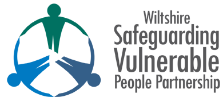 (including schools, early years and alternative provision settings)